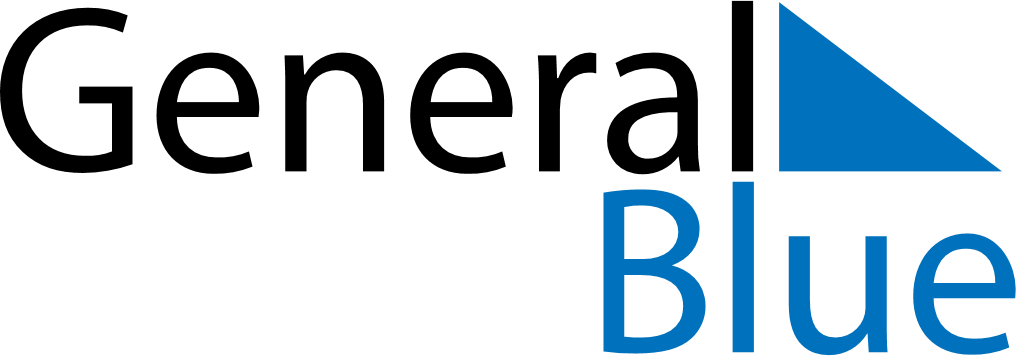 Daily Planner February 12, 2023 - February 18, 2023Daily Planner February 12, 2023 - February 18, 2023Daily Planner February 12, 2023 - February 18, 2023Daily Planner February 12, 2023 - February 18, 2023Daily Planner February 12, 2023 - February 18, 2023Daily Planner February 12, 2023 - February 18, 2023Daily Planner February 12, 2023 - February 18, 2023Daily Planner SundayFeb 12MondayFeb 13TuesdayFeb 14WednesdayFeb 15ThursdayFeb 16 FridayFeb 17 SaturdayFeb 18MorningAfternoonEvening